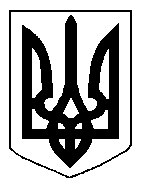 БІЛОЦЕРКІВСЬКА МІСЬКА РАДА	КИЇВСЬКОЇ ОБЛАСТІ	Р І Ш Е Н Н Я
від  27 грудня  2018 року                                                                        № 3219-63-VIIПро затвердження технічної документації із землеустрою щодо інвентаризації земель комунальної власності для будівництва та обслуговування будівель органів державної влади та місцевого самоврядуванняРозглянувши звернення міського голови, відповідно до ст. ст. 12, 79-1,  Земельного кодексу України, ст. 57 Закону України «Про землеустрій», ст. 16 Закону України «Про Державний земельний кадастр», п.34 ч.1 ст. 26 Закону України «Про місцеве самоврядування в Україні», Порядку проведення інвентаризації земель, затвердженого  постановою Кабінету Міністрів України від 23 травня 2012 року № 513 «Про затвердження Порядку проведення інвентаризації земель», рішення міської ради від 25 травня 2017 року № 923-32-VII «Про проведення інвентаризації Території міста Біла Церква» міська рада вирішила:1. Затвердити технічну документацію із землеустрою щодо інвентаризації земель комунальної власності територіальної громади м.Біла Церква Київської області за адресою: вул.Театральна,5 м.Біла Церква загальною площею 0,0934 га (з них: землі під громадською забудовою – 0,0934 га)  з  цільовим призначенням 03.01.Для будівництва і обслуговування будівель органів державної влади та місцевого самоврядування (вид використання – для експлуатації та обслуговування Центру надання адміністративних послуг Білоцерківської міської ради) (додається). Кадастровий номер: 3210300000:04:008:0085.2. Контроль за виконанням цього рішення покласти на постійну комісію з питань  земельних відносин та земельного кадастру, планування території, будівництва, архітектури, охорони пам’яток, історичного середовища та благоустрою.Міський голова                               	                                               Г. Дикий 